实名认证用户手册（v1.0）如何打开实名登记页面？通过扫描SIM卡上的二维码或点击超链接在平板和手机上即可打开。如何验证号码信息？打开实名登记H5后，显示号码信息验证页，如下图：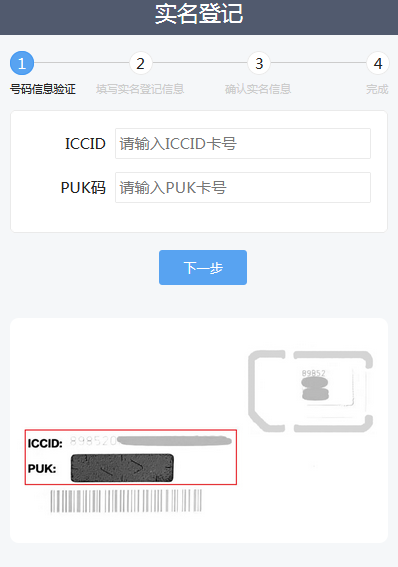 号码信息验证失败位置：号码信息验证页在号码信息验证页输入ICCID和PUK，如若填写有误会提示验证失败，如下图：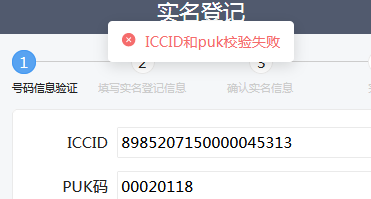 号码已实名位置：号码信息验证页在号码信息验证页输入已实名的ICCID和PUK，会提示已被其他用户实名，如下图：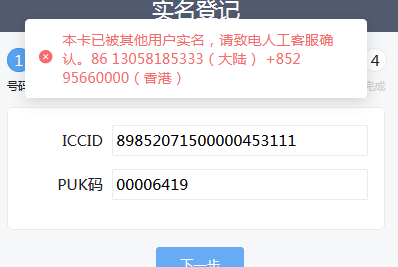 号码信息验证成功位置：号码信息验证页在号码信息验证页输入ICCID和PUK，如若填写正确页面会跳转到下一页，如下图：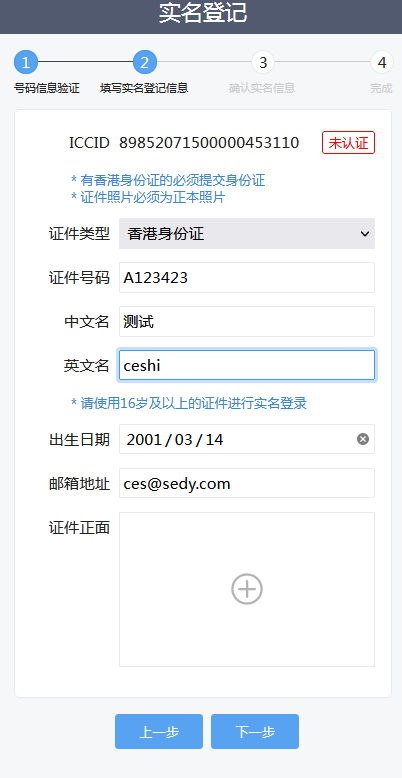 如何填写实名登记信息？查看ICCID是否已实名位置：填写实名登记信息未实名认证、实名不通过、待审核的ICCID卡都可进入实名信息填写页进行实名，如下图： 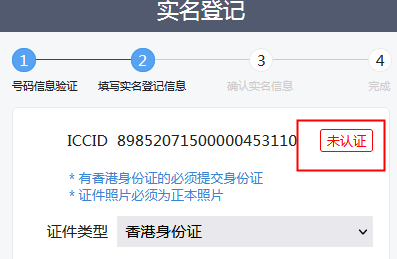           注：如不想实名该卡可点上一步，重新输入ICCID和PUK。证件类型的选择位置：填写实名登记信息证件类型有多种选择方式，如并不持有香港身份证可选择其他证件类型，如下图：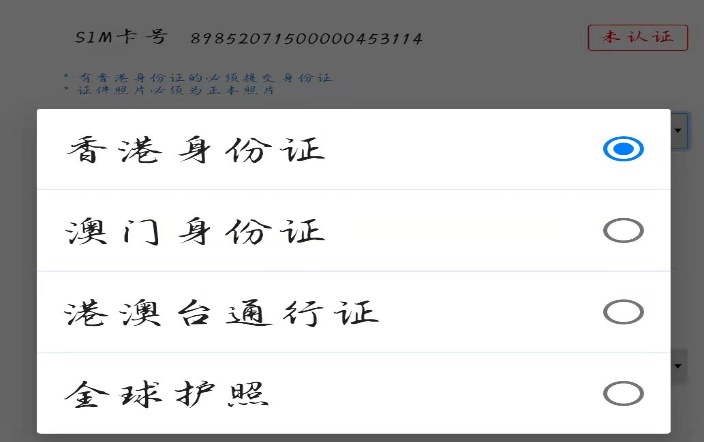 如选择了香港身份证之外的证件类型（澳门身份证、港澳台通行证、全球护照），页面下方会增加2个选项，需要用户勾选承诺“并不持有香港身份证”等，如下图：特别注意的是：如选择的是全球护照，在页面上方会弹出提示不支持“香港特别行政区护照”和“BN(O)护照”。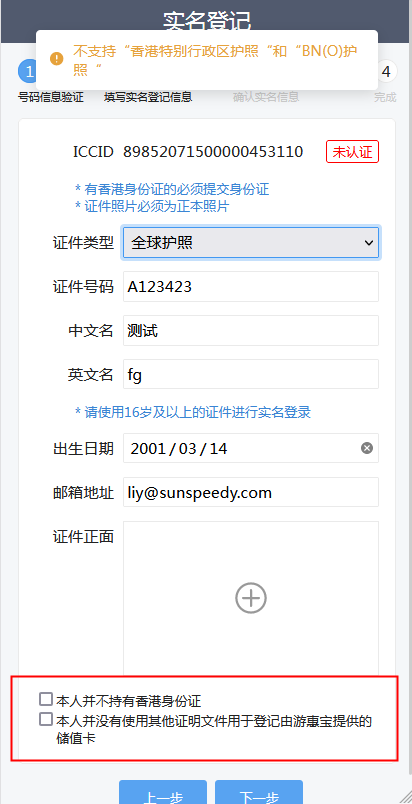 填写实名信息位置：填写实名登记信息正确填写输入证件号码、中文名、英文名、出生日期、邮箱地址、证件正面照后，可进行下一步。如下图：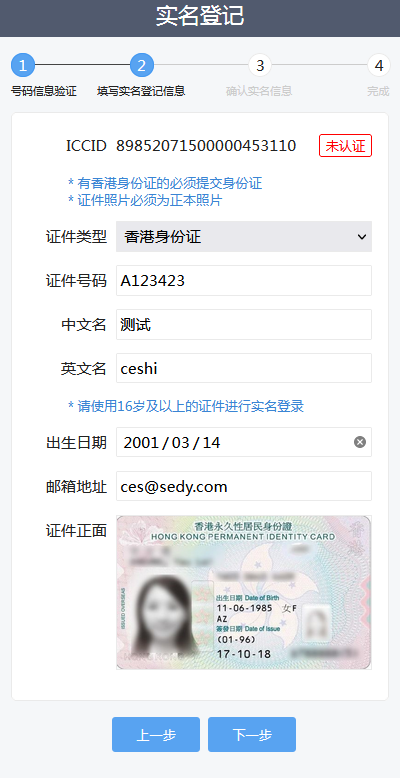 注：出生日期小于16岁，不能进行下一步，只能使用16岁及以上的证件进行实名登记。确认实名信息进入确认实名信息页位置：确认实名信息页实名登记信息填写完成后可进入确认实名信息页，该页面会把实名登记页填写的信息展现出来，可重新进行确认是否填写错误，如错误可点击上一步重新填写信息。如图：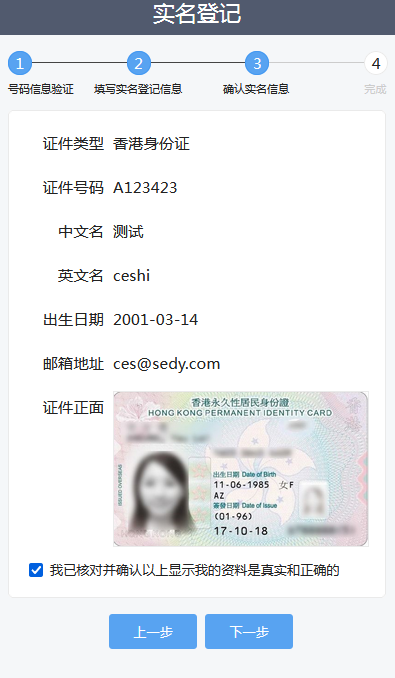 注：如确认信息无误，需勾选已核对资料否则不能进行下一步。超出实名数量提示位置：确认实名信息页同一证件号最多支持10张卡的实名，如超出则不能进行下一步，如下图：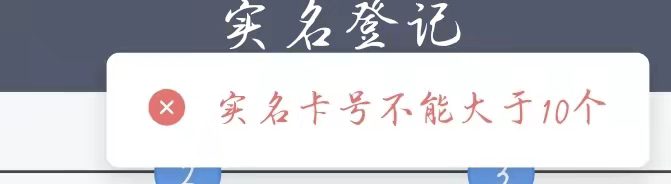 注：如实名信息填写错误可点上一步，重新输入实名信息。完成实名信息登记位置：完成页确认实名信息后可进入完成页面，如下图：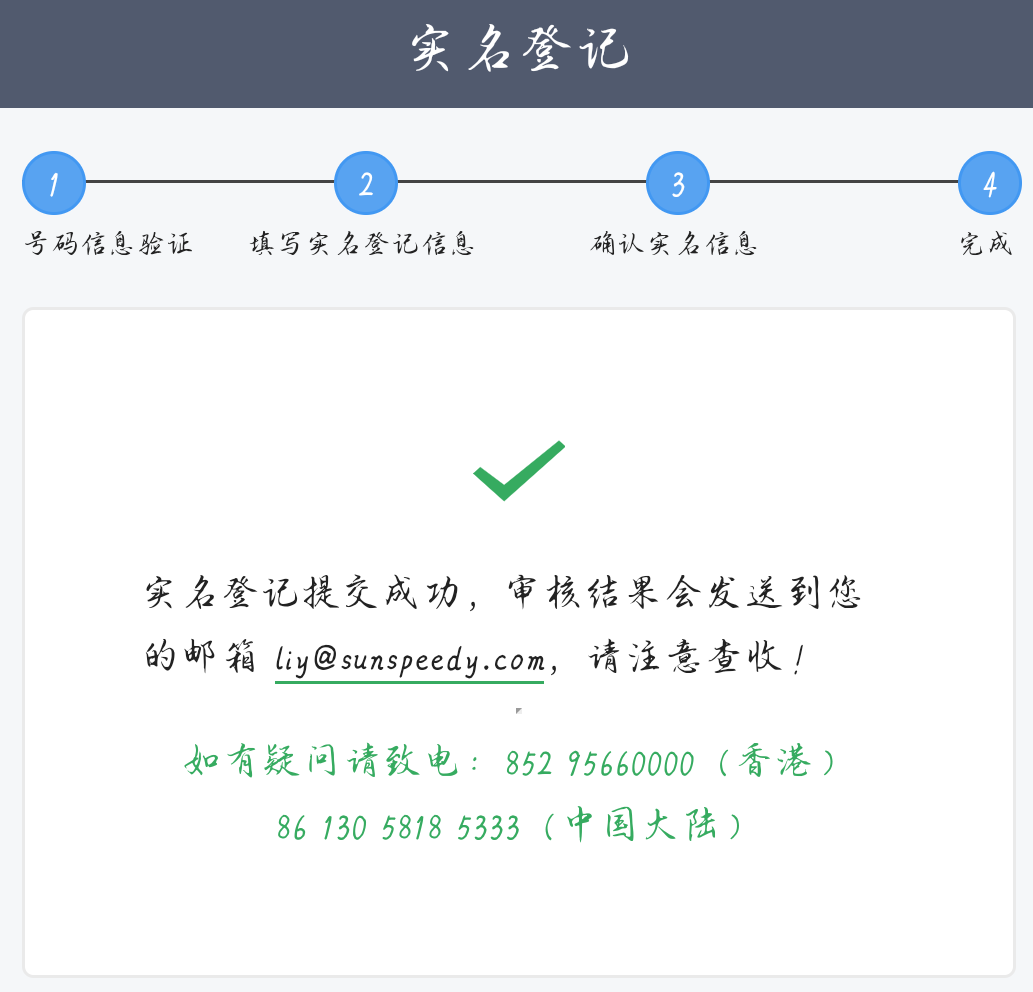 